IV FAAS. ARSTIVISIIDI TÖÖLEHT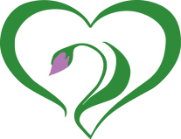 SITUATSIOONJAH/EI/EI TEARahulik õhkkondVälised segavad faktorid (keegi tuleb uksest sisse jne)Hea positsioon vanematega suhtlemiselVANEMATE OSALUS ARUTELUSJAH/EI/EI TEAVanemad suhtlevad aktiivselt personaligaVaenamad vastavad ainult siis, kui neid kõnetatakse/küsitakseVanemad vaevu ütlevad midagiVanematel on hea pilkkontakt personaligaSuhtlus vanemate ja personali vahel on kahepoolneTIIMITÖÖJAH/EI/EI TEAVanemad teavad arstivisiidi ajal oma rolliVanematel/õdedel/arstidel on võrdne võimalus osaleda suhtluses Vanemad on osa oma beebi hooldusmeeskonnast